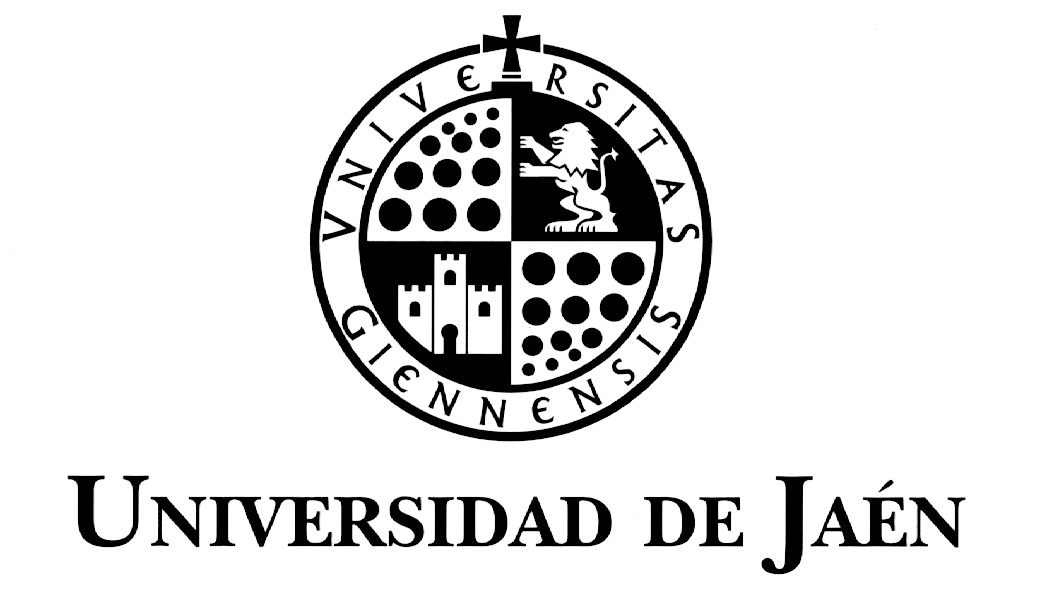 CONGRESO INTERNACIONAL FILOLOGÍA, DIDÁCTICA Y NUEVAS TECNOLOGÍAS4 de marzoSe realizará de forma telemática mediante Google MeetPROGRAMA9:00-10:30 INAUGURACIÓNCONFERENCIA INAUGURAL: ANNA BOGNOLO, STEFANO NERI Y STEFANO BAZZACO (Universidad de Verona): El proyecto Mambrino: progresos y perspectivasCONFERENCIA: AURORA MARTÍNEZ EZQUERRO (Universidad de La Rioja):  Educación lectora en nuevos espacios digitales10:30-12:30CONFERENCIA: VICENTE MARCET RODRÍGUEZ (Universidad de Salamanca): Las redes sociales y la enseñanza-aprendizaje de la lengua y la literaturaCONFERENCIA: EUGENIO MAQUEDA CUENCA (Universidad de Málaga): Nuevas tecnologías aplicadas a la enseñanza de la lengua y la literaturaCONFERENCIA: SANTIAGO FABREGAT BARRIOS (Universidad de Jaén):  Metodologías activas, comunicación y TIC en la Didáctica de la Lengua y la Literatura12:30:13:00 SESIÓN DE COMUNICACIONES 16:00-18:00: CONFERENCIA: M.ª SANTOS MORENO RUIZ (Universidad de Jaén): Los formadores del siglo XXI CONFERENCIA: M.ª AURORA GARCÍA RUIZ (Universidad de Málaga): Aplicaciones didácticas de los libros de caballerías en las redes socialesCONFERENCIA: MERCEDES ROLDÁN VENDRELL (Universidad de Jaén):  Usabilidad y accesibilidad web para la comunicación multilingüe18:00-19:30: CONFERENCIA: GERARDO JORGE CARPENA MORALES (I.E.S. San Juan Bosco): Informática y HumanidadesCONFERENCIA: JOSÉ JULIO MARTÍN ROMERO (Universidad de Jaén): Nuevas tecnologías y futuro de la investigación literaria19:30-20:00 MESA REDONDA20:00 CONFERENCIA DE CLAUSURA: AXAYÁCATL CAMPOS GARCÍA ROJAS (Universidad Nacional Autónoma de México): "Análisis y comentarios de las prosas en el los libros de caballerías castellanos: Las oraciones del Espejo de príncipes y cavalleros (Parte III)"21:00 CONCLUSIONES FINALES Y CLAUSURA DEL CONGRESODIRECTORES:José Julio Martín Romero (Universidad de Jaén)M.ª Aurora García Ruiz (Universidad de Málaga)SECRETARÍA:M.ª del Pilar Casado GutiérrrezCOMITÉ DE ORGANIZACIÓN:Estrella Roldán TorresAna Ruiz LópezJuan José Sánchez MartínezCOMITÉ CIENTÍFICO:Aguilar Perdomo, M.ª del Rosario (Universidad Nacional de Colombia)Alvar, Carlos (Universidad de Alcalá de Henares)Bognolo, Anna (Università degli Studi di Verona)Brandenberger, Tobias (Georg-August-Universität Göttingen)Cacho Blecua, Juan Manuel (Universidad de Zaragoza)Campos García Rojas, Axayácatl (Universidad Nacional Autónoma de México)Capra, Daniela (Università degli Studi di Modena)Carrascón, Guillermo (Università degli Studi di Torino)Cuesta Torre, M.ª Luzdivina (Universidad de León)Demattè, Claudia (Università degli Studi di Trento)Funes, Leonardo (Universidad de Buenos Aires)Haro Cortés, Marta (Universidad de Valencia)Lucía Megías, José Manuel (Universidad Complutense de Madrid)Marín Pina, M.ª Carmen (Universidad de Zaragoza)Neri, Stefano (Università degli Studi di Verona)Departamento de Filología EspañolaIND_HUM8_2021